Autodeclaração para Candidatos Trans (Transexuais, Transgêneros e Travestis)A presente autodeclaração é pública, ficará registrada nos arquivos do Programa de Pós-graduação em Química Biológica e estará à disposição para verificação de quem a requerer, mediante solicitação. O declarante que a assina assume total responsabilidade em relação às consequências, inclusive jurídicas, da presente declaração. Eu, XXXXXXXXXXXXXXXXXXXX, portador da carteira de identidade nº XXXXXXXXXXXXXXXXXXXX, expedida por XXXXXXXXXXXXXXXXXXXX, CPF XXXXXXXXXXXXXXXXXXXX, li e estou ciente e de acordo com o texto acima, me declarando trans e optando por concorrer às vagas desta modalidade na seleção do Programa de Pós-graduação em Química Biológica.Rio de Janeiro,        /          / 20XX._____________________________________________________
Assinatura do(a) Candidato(a)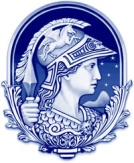 Universidade Federal do Rio de Janeiro Pós-graduação em Química Biológica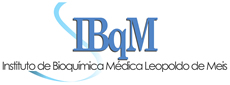 